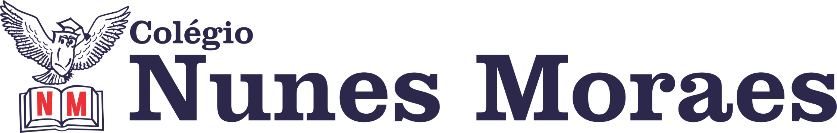 AGENDA DIÁRIA 3° ANO, 25 DE JANEIRO.1ª AULA: PORTUGUÊS.Capítulo 01: Existe princesa de todo tipo.        Páginas: 26 e 27.Atividades Suplementares: Capítulo 1              Páginas: 7 a 10.Objetos de conhecimento: Conto de fadas.Aprendizagens essenciais: Ler e compreender, em colaboração com os colegas e com a ajuda do professor e, mais tarde, de maneira autônoma, textos narrativos de maior porte, como contos de fadas. Atividades propostas: Atividades Suplementares p.7 a 10, questões 1 a 4.Atividade para casa: De olho na imagem p.26 e 27. Pesquisar sobre seu escritor favorito e trazer os dados no caderno amanhã, dia 26, para a produção do texto. (Sugestões na página 7 do livro de Produção Textual)2ª AULA: HISTÓRIA.Capítulo 01: Meu jeito de ser.        Páginas: 19 a 21.Objetos de conhecimento: Respeito  à diversidade.Aprendizagens essenciais: Compreender a importância da diversidade e do respeito ao outro. Atividades propostas: Ler e descobrir p.19; Para relembrar p.20 e 21.3ª AULA: MATEMÁTICA Capítulo 01: Os números.       Página: 26 e 27.Objetos de conhecimento: Sequências numéricas; tabela de dupla entrada.Aprendizagens essenciais: Identificar e buscar regularidades no sistema  de numeração decimal por meio da análise. Ler e interpretar  dados contidos em tabela.Atividades propostas: Aperte  o passo p.26 e 27.4ª AULA: ARTE.Capítulo 01: O retrato nas artes visuais.       Página: 12 a 17.Objetos de conhecimento: Retrato.Aprendizagens essenciais: Comunicar-se por meio de diferentes formas de expressão artística (desenho e pintura).Atividades propostas: Agora  é com você p.18 e 19; Para relembrar p.21.Atividade para casa: Agora é com você p.20.Bons estudos e uma ótima terça-feira!